О внесении дополнений в  перечень главных администраторов  доходов бюджета сельского поселения Матвеевский сельсовет муниципального района Кушнаренковский  район Республики Башкортостан, а также состава закрепляемых за ними кодов классификации доходов бюджета муниципального района  Кушнаренковский  район  Республики Башкортостан утвержденного Постановлением администрации сельского поселения Матвеевский сельсовет муниципального района Кушнаренковский район Республики Башкортостан № 134 от 21 декабря 2018 года «Об утверждении Перечня главных администраторов  доходов бюджета сельского поселения Матвеевский сельсовет муниципального района Кушнаренковский  район Республики Башкортостан»В соответствии с Бюджетным кодексом Российской Федерации, Федеральным законом «О бюджетной классификации Российской Федерации»,  ПОСТАНОВЛЯЮ:         1.  Внести дополнения в Перечень главных администраторов  доходов бюджета сельского поселения Матвеевский сельсовет муниципального района Кушнаренковский район Республики Башкортостан, а также состава закрепленных за ними кодов классификации доходов бюджета сельского поселения Матвеевский сельсовет муниципального района  Кушнаренковский  район  Республики Башкортостан, утвержденного Постановлением  администрации сельского поселения Матвеевский сельсовет муниципального района Кушнаренковский район Республики Башкортостан № 134 от 21 декабря 2018 года «Об утверждении Перечня главных администраторов  доходов бюджета сельского поселения Матвеевский сельсовет муниципального района Кушнаренковский  район Республики Башкортостан, а также состава закрепляемых за ними кодов классификации доходов бюджета муниципального района  Кушнаренковский  район  Республики Башкортостан», включить следующие коды:       2. Контроль за исполнением настоящего постановления оставляю за собойГлава сельского поселения                                                               О.А.ПечёнкинаБАШkОРТОСТАН  РЕСПУБЛИКАһЫКУШНАРЕНКО РАЙОНЫ            МУНИЦИПАЛЬ РАЙОНЫНЫңМАТВЕЕВ  АУЫЛ СОВЕТЫ   АУЫЛ  билӘмӘһе    хакимиәте                     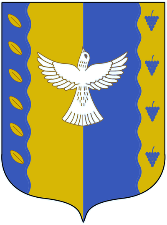                            АДМИНИСТРАЦИЯ СЕЛЬСКОГО ПОСЕЛЕНИЯ        МАТВЕЕВСКИЙ СЕЛЬСОВЕТМУНИЦИПАЛЬНОГО РАЙОНА  КУШНАРЕНКОВСКИЙ РАЙОНРЕСПУБЛИКИ БАШКОРТОСТАН                KАРАР                KАРАР                KАРАР                KАРАР                KАРАР                KАРАР   ПОСТАНОВЛЕНИЕ   ПОСТАНОВЛЕНИЕ   ПОСТАНОВЛЕНИЕ   ПОСТАНОВЛЕНИЕ   ПОСТАНОВЛЕНИЕ   ПОСТАНОВЛЕНИЕ     13       март  2019г.№ 4613  марта2019г.791 2024999910 7231 150Прочие межбюджетные трансферты, передаваемые бюджетам сельских поселений (мероприятия по модернизации систем наружного освещения населенных пунктов Республики Башкортостан)791 2024999910 5497 150Прочие межбюджетные трансферты, передаваемые бюджетам сельских поселений (реализация мероприятий по обеспечению жильем молодых семей)791 2024999910 5675 150Прочие межбюджетные трансферты, передаваемые бюджетам сельских поселений (улучшение жилищных условий граждан, проживающих в сельской местности, в том числе молодых семей и молодых специалистов)791 2024999910 7220 150Прочие межбюджетные трансферты, передаваемые бюджетам сельских поселений (предоставление социальных выплат молодым семьям на приобретение (строительство) жилого помещения)791 2024999910 7221 150Прочие межбюджетные трансферты, передаваемые бюджетам сельских поселений (предоставление социальных выплат молодым семьям при рождении (усыновлении) ребенка (детей)791 2024999910 7222 150Прочие межбюджетные трансферты, передаваемые бюджетам сельских поселений (улучшение жилищных условий граждан, проживающих в сельской местности)